DrMd Akhtaruzzaman is with Dilruba Shewly and 12 others.April 19, 2016 · আপনার দৃষ্টিভঙ্গিকে বদলিয়ে ফেলুন
বইবে সর্বত্র শান্তির ঐক্যতান।
.........ড. আখতারুজ্জামানমানুষ সৃষ্টির সেরা জীব, আবার স্বীয় অপকর্মের কারণে এই মানুষই কখনো কখনো বিবেচিত হয় নিকৃষ্ট জীব হিসেবে। সেটা মানুষ হিসেবে আমাদের জন্যে লজ্জার।মানুষের দৃষ্টি ভঙ্গিগত বৈষম্যের কারণেই আজকে পরিবার, সমাজ, দেশ, জাতি ও মহাবিশ্বে চলছে হানাহানি ,কানাকানি, আর প্রাণহানি। অথচ সেরা জীব হিসেবে যদি ক্ষেত্র বিশেষে আমাদের সাদা মনের দরজাটা একটু খানি খুলে দৃষ্টিভঙ্গিকে উদারীকরণ করতে পারি তাহলে তাহলে শান্তির সুবাতাস বাইতে পারে আমজনতার এই বিশ্বব্রহ্মাণ্ডে।দৃষ্টিভঙ্গিগত পার্থক্যের কারণে মোটাদাগে,বিশ্বের একাংশ সমাজতন্ত্রপন্থী আরেক অংশ গণতন্ত্রী পন্থী। কে কাকে পরাভূত করে নিজেদের আধিপত্য বজায় রাখতে পারে, সে নিয়ে লড়াই তো কম হয়নি? ইসলামী স্টেট কায়েমের নামে শান্তির ধর্ম ইসলামের একটা অংশের অনুসারীরা কী করছে সেটা তো আমরা বেশ দেখতে পাচ্ছি। নাস্তিক-আস্তিক, প্রগ্রতিশীল –প্রতিক্রিয়াশীল এসবই দৃষ্টিভঙ্গির ব্যাপার। মেয়েদের একাংশ বোরকা ধারণ করে চলতে চায়, আরেকাংশ মডার্ণ পোশাকে চলতে চায়। নারী পুরুষদের কেউ পাশ্চাত্য ভাবধারায় অবাধ মেলামেশা করতে চায়; অন্যের চায় এ ব্যাপারে ইসলামী আদলে সংযত আচরণ করতে চায়। কেউ বলছেন ইসলাম ধর্মের অনুসারী ছাড়া সবাই জাহান্মাহে যাবে ,অন্যেরা বলছেন তাদের ধর্ম অনুসরণ করলে তারাও স্বর্গে যাবে। আওয়ামী-বিএনপি-জামাত-জাতীয় পার্টি-জাসদ- কমিউনিস্ট পন্থী এ জাতীয় রাজনৈতিক বাগাড়ম্বরের তো শেষ নেই আমাদের দেশে। এভাবে হাজারো দৃষ্টিভঙ্গিগত আর মনোভঙ্গিগত পার্থক্য আছে দেশে দেশে, মানুষে মানুষে। অথচ আমাদের উদার দৃষ্টিভঙ্গিকে অনুসরণ করে আমরা পরিবার, সমাজ ,রাষ্ট্র ও মহারাষ্ট্রকে এক মোহনীয় রুপ দিতে পারি। কারুর কোন বিশেষ দৃষ্টি ভঙ্গি যদি কোন বড় ধরনের মানবতা বিরোধী হিসেবে বিবেচিত না হয় তাহলে আমরা প্রত্যেকের স্ব স্ব দৃষ্টিভঙ্গিকে সহজভাবে মেনে নিয়ে শান্তিপূর্ণ সহাবস্থানের মধ্যে দিয়ে পরিবার, সমাজ ও দেশকে বদলে ফেলতে পারি, সহসাই। 
নিজে বদলান এবং অন্যকে বদলাতে উৎসাহিত করুন, দেখবেন একদিন একটা সুন্দর কিছুর সৃষ্টি হবে। বিন্দু বিন্দু জল থেকেই তো সিন্ধুর সৃষ্টি। আসুন না স্বীয় অবস্থানে থেকে দৃষ্টিভঙ্গিকে উদাকরীকরণের সামান্য একটু চেষ্টা করা যায় কিনা সেটা নিয়ে একবার ভাবতে বসি এবং সেই অনুযায়ী কাজে লেগে পড়ি। একবার ভাবুন তো বিশ্বের ক্ষমতাধর আমেরিকার পররাষ্ট্র নীতির উদারীকরণে মাধ্যমে যেমন গোটা বিশ্বে শান্তির সুবাতাস বইতে পারে তেমনি আমাদের দেশের রাজনীতিবিদের মধ্যকার উদার দৃষ্টিভঙ্গিও রাতারাতি বদলিয়ে দিতে পারে বাংলাদেশের রাজনীতির চিত্র। 
সেই সুদিনের প্রত্যাশায় প্রত্যাশিত রইলাম।Top of Form14 Likes10 CommentsLikeCommentShare14 কানিজ তাসনোভা কেটি, Salim Rahman and 12 othersView 6 more comments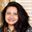 Dilruba Shewly I didn't see any specific place where only peaceful life. Problem is everywhere. And people always taking opportunities to getting absolute power.Like· Reply · April 19, 2016 at 10:49pmRemove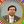 DrMd Akhtaruzzaman I do agree with you but this
is my imaginary expectation, if it is happen like this. But I; know very well that it will never be happned.
In our imaginary world, we could think anything as our desire & need. Obviously this is not realistic.Like· Reply · April 19, 2016 at 11:01pmManage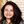 Dilruba Shewly I always respect and appreciate your feelings. May Allah help you and your family!!! AmeenLike· Reply · April 19, 2016 at 11:06pmRemoveDrMd Akhtaruzzaman Really you are great. I salute your generosity! ! Please keep in touch to me in facebook. Good night.Like· Reply · April 19, 2016 at 11:10pmManageDilruba Shewly Inshallah bye.Like· Reply · April 19, 2016 at 11:16pmRemove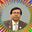 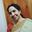 Mahmuda Rini এমন যদি হতো, মানুষ গুলো পাখির মত, দুঃখ ভুলে যেত---
এমন যদি হত, মানুষগুলো যুদ্ধ ভুলে
শান্তি প্রিয় হত----
থাকতো না আর অভাব কারো---যা আছে তাই সবার মাঝে সম বন্টন করে,
শান্তি সুখে মিলে মিশে থাকতো সবাই ঘরে-----Like· Reply · 1· April 20, 2016 at 1:14amRemoveDrMd Akhtaruzzaman চমৎকার। আপনার কাব্যিক অনুভূতি সত্যিই অন্যরকমের।Like· Reply · 1· April 20, 2016 at 7:01amManageWrite a reply...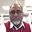 Ataur Rahman Let us work in our concern of influence Not in concern of circle. Then we will do a little better in our own capacity.Like· Reply · 1· April 20, 2016 at 1:22amRemoveDrMd Akhtaruzzaman Of course!Like· Reply · April 20, 2016 at 7:02amManageWrite a reply...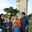 Hurmuz Ali এত সুন্দর কথা আর হয় না, পড়ার মানুষের খুব অভাবLike· Reply · April 20, 2016 at 12:35pmRemoveWrite a comment...Bottom of Form